Тематическая неделя «ЛОГОПЕДИЧЕСКАЯ НЕДЕЛЯ»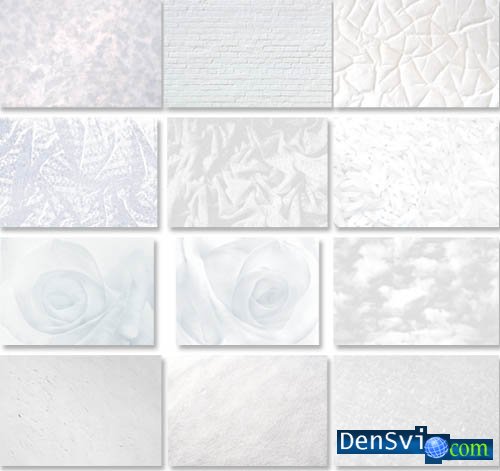 Коллективная спортивно-речевая деятельность«ЛОГО и СТАРТЫ»(встреча между учителями-логопедами и инструкторами по физической культуре  города Мегиона) 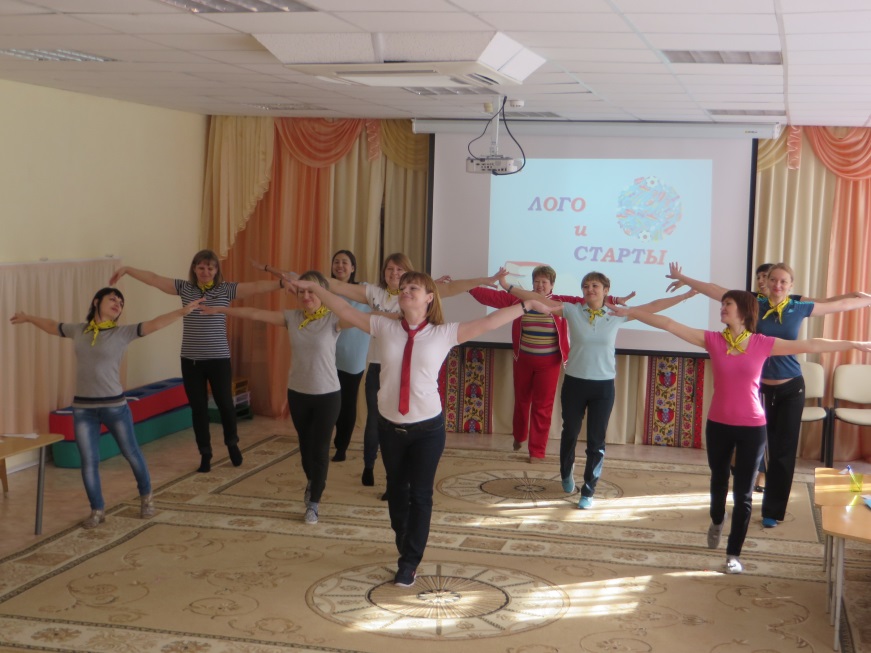 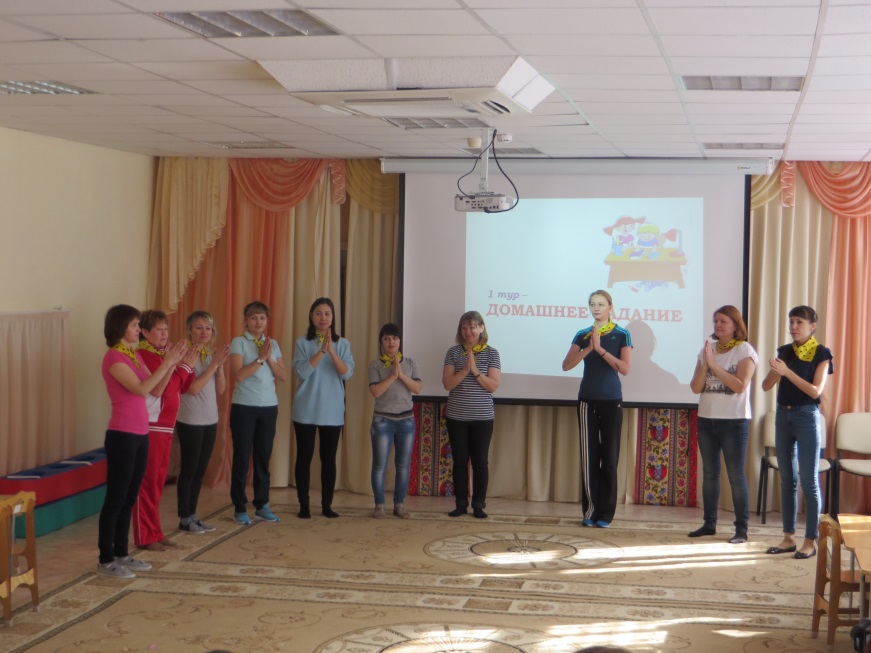 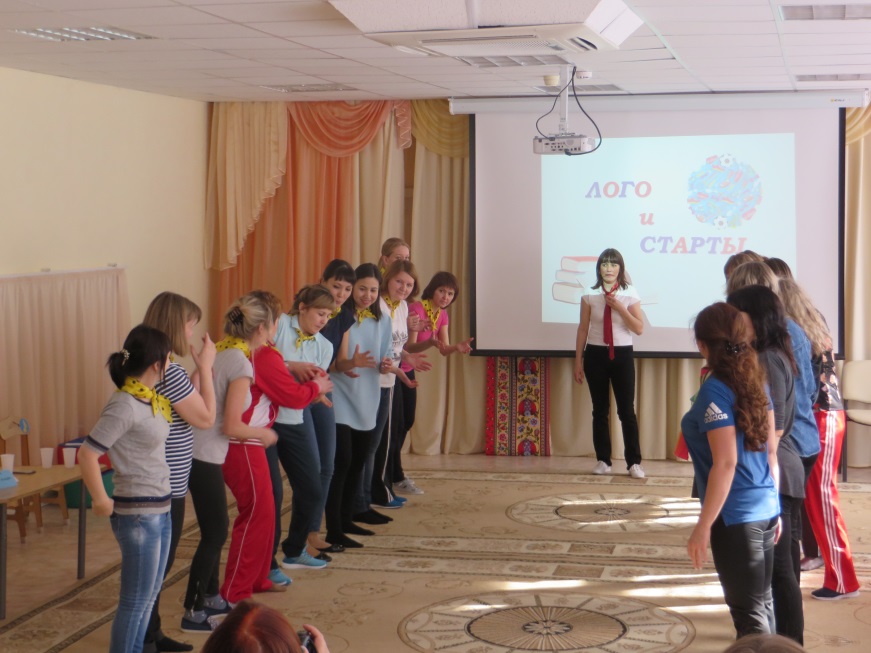 